How To Purchase A Membership Online Go to www.shredattheshed.net (NOTE: on your phone memberships are under the lines on the right hand corner.)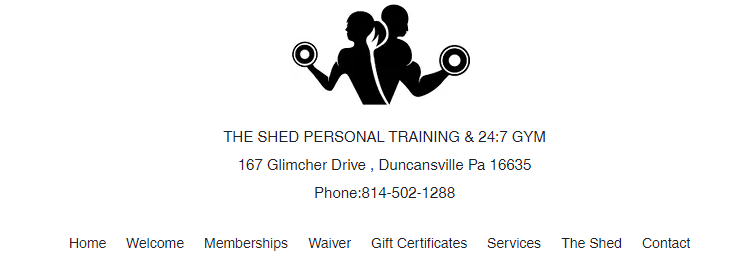 After you select your membership you will get a WELCOME EMAIL  create your LOGIN information.Go to the APP STORE on your PHONE download the RHINOFIT APP 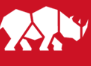 LOGIN to the APP select YOUR NAME at the top of the APP . SELECT BARCODE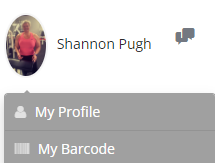 SCAN THE BARCODE AT THE DOOR THE DOOR WILL OPEN. 